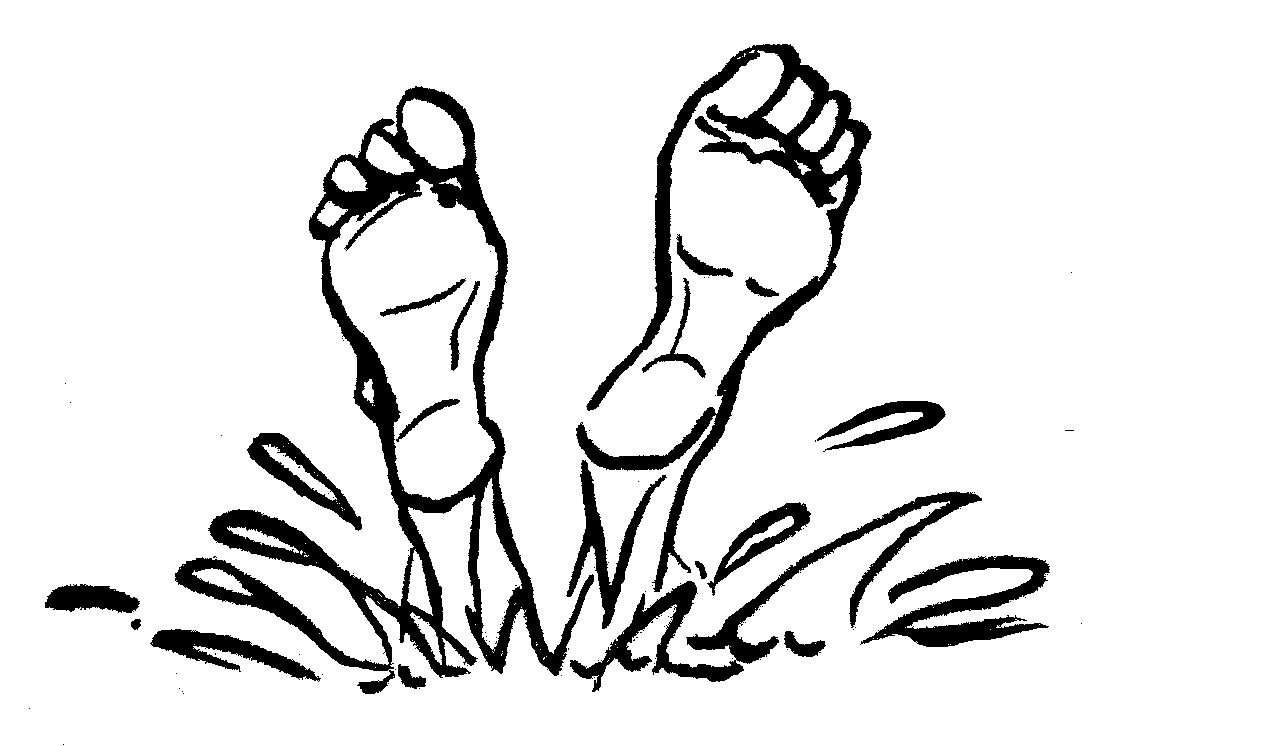 14° MEETING DI NUOTO INTEGRATOSABATO 14 marzo 2015Lo Shark Team 2000 del Gruppo Sportivo Integrato del Bellinzonese organizza la 14° edizione del Meeting di nuoto integrato cantonale.Partecipare è molto semplice !!!!Possono gareggiare tutti gli atleti che sanno nuotare correttamente almeno 25 metri nello stile definito e che praticano regolarmente nuoto in una società invalidi o di nuoto integrato; che rientrano nella categoria d'età da 2 a 102 anni. Il meeting si svolgerà presso la piscina coperta di Bellinzona – Svizzera.PROGRAMMAOre 8.15 	Riunione responsabili gruppi sportiviOre 9.00	Inizio gare Ore 11.15	Premiazioni delle gare del mattinoOre 11.45		PranzoOre 12.15	Ripresa gareOre 15.30	Premiazioni delle gare pomeridiane	e conclusioneDISCIPLINE25 m rana	50 m rana	100 m rana25 m crawl	50 m crawl	100 m crawl25 m dorso	50 m dorso	100 m dorso25 m delfino	50 m delfino	100 m delfino15 m di nuoto assistito in acqua bassastaffetta 4 x 50 stile libero atleti formata da  portatori di handicap e  normodotati staffetta 4 x 50 stramista, mista sia di stile che di squadre diverse (atleti)staffetta 4 x 50 stile libero monitori (chiediamo ad ogni gruppo di formare almeno una squadra per società … forza monitori! valgono anche i gemellaggi)Vogliate segnalarci i tempi indicativi tramite la scheda allegata, in modo preciso. Per la buona riuscita di un meeting integrato è necessario che non vi siano troppe discrepanze tra i tempi indicativi ed i tempi reali in modo che le batterie siano più o meno "omogenee" e pertanto anche il podio sarà "integrato".Ogni atleta può partecipare al massimo a 3 gare più la staffetta oppure a 3 gare singole.La tassa d'iscrizione ammonta a CHF 25.- per atleti, monitori e accompagnatori (pranzo incluso) e…. sorpresa!! (Prezzo speciale per squadre italiane!)P.f fatemi sapere entro il 31 gennaio se desiderate partecipare al meeting e all'incirca quanti atleti e monitori. grazie!Le iscrizioni devono pervenire entro il 23 febbraio 2015 all'indirizzo email katyross@bluewin.ch Vi ringraziamo e vi porgiamo sportivi saluti.	Rosselli katya	www.sharkteam2000.ch